CÂMARA MUNICIPAL DE DOIS CÓRREGOS - SP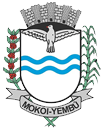 CONCURSO PÚBLICO N. 01/2017EDITAL N. 04EDITAL DE CONVOCAÇÃO PARA A PROVA OBJETIVAO Presidente da Câmara Municipal de Dois Córregos CONVOCA os candidatos inscritos no Concurso Público, para prestarem a prova objetiva no dia 21 de janeiro de 2018, às 8h30min. O candidato poderá, também, como subsídio, ter acesso ao seu local de prova no site www.vunesp.com.br e em dias úteis, das 8 às 20 horas, pelo Disque VUNESP - telefone (11) 3874-6300. Para a realização da respectiva prova, o candidato deverá observar, atentamente, as informações constantes do Edital de Abertura de Inscrições e os termos deste Edital, não podendo ser alegada qualquer espécie de desconhecimento.Os portões serão fechados impreterivelmente nos horários estabelecidos, não sendo permitida a entrada de candidato que chegar com atraso.O candidato deverá consultar na respectiva convocação, o local de realização de sua prova, observando a lista de prédios. LISTA DE PRÉDIOS PARA A REALIZAÇÃO DA PROVA OBJETIVA0101	FUNDAÇÃO EDUCACIONAL DR RAUL BAUAB - BLOCO AZULRUA TENENTE NAVARRO, 642CHACARA BRAZ MIRAGLIA (CENTRO)JAU - SP0102	FUNDAÇÃO EDUCACIONAL DR RAUL BAUAB - BLOCO VERDERUA TENENTE NAVARRO, 642CHACARA BRAZ MIRAGLIA (CENTRO)JAU - SPLISTA DE CANDIDATOS PARA A REALIZAÇÃO DA PROVA OBJETIVANome	Documento	inscrição	Opção	Prédio	SalaADEMILSON DE LIMA LEITE DOS SANTOS	41381788-X	1692795-8	003	0102	018ADILSON IEIRI TAMURA	12917278-9	1632873-6	003	0102	018ADRIANA BISPO DOS SANTOS	30916509X	1704762-5	001	0101	001ADRIANA DIAS DOS SANTOS DEGANE	45560952-4	1701466-2	001	0101	001ADRIANO BATISTA FREITAS DE OLIVEIRA	29938964-9	1695847-0	001	0101	001ADRIANO SERGIO GIROTTI	45941766-6	1609412-3	003	0102	018AGUINELO DE ALCANTARA TAVARES	25393607-X	1705577-6	001	0101	001AILTON LOBO PACHECO FILHO	488489799	1650927-7	002	0102	016ALAN MENEGHEL FERREIRA	49705155-2	1707115-1	001	0101	001ALANDRA DUARTE VILLAS BOAS	50553284-0	1697712-2	001	0101	001ALAYNE FERNANDA BERTOLUCE LODI	42367724-X	1626864-4	001	0101	001ALDO JOSE GEROTTI	18035177-1	1631785-8	001	0101	001ALESSANDRO MORIIZUMI	439536029	1644738-7	001	0101	001ALEX BOAVA MEZA	35560324-X	1654980-5	001	0101	001ALEX DO NASCIMENTO OLIVEIRA	412349012	1678089-2	001	0101	001ALEX FERNANDO TODINO	42034917-0	1523780-0	002	0102	016ALEXANDRE CEZAR BUENO	21532086-4	1704577-0	001	0101	001ALEXANDRE CRISCIONE DE OLIVEIRA	43963785-5	1704773-0	001	0101	001ALEXANDRE DE MORAES HENRIQUE	25223900-3	1704722-6	001	0101	001ALEXANDRE DINI JORGE	25285633-8	1704586-0	001	0101	001ALEXANDRE JOSE MOTTA JUNIOR	36161156-0	1520272-0	002	0102	016ALEXANDRE MAION	27867503-7	1707153-4	001	0101	001ALEXANDRE MELCHIADES	33894001-7	1650034-2	002	0102	016ALEXANDRO JUNIOR VALERIO	55217165-7	1504208-1	001	0101	001ALEXSSANDER JOSHUA PEREIRA DE OLIVEIRA	54245366-6	1548771-7	001	0101	001ALINE JULIANA MARTINS GOES	40938673-X	1661909-9	001	0101	001ALINE LIMA DE PAULA	473817962	1638097-5	001	0101	001ALINE MARIA LUCA	40331490-2	1647557-7	001	0101	001ALINE PAIXAO	55450488-1	1645486-3	001	0101	001ALINE PASTORI KOEHLER	40778388-X	1675441-7	001	0101	001ALINE ROSIANI CARDOSO	47135796-0	1552558-9	001	0101	001ALINE SIMOES ROSA	42575958-1	1574019-6	001	0101	001ALINE SUZUKI	46762978-X	1686556-1	001	0101	001ALINIE CRISTINA DA SILVA SOUZA	43909077-5	1704841-9	002	0102	016ALLISON JONHY DIAS FURIGO	49707085-6	1611392-6	001	0101	001ALYSSON TADUVI CAMARGO FUENTES	49846931-1	1640530-7	001	0101	001AMANDA ALVES DE CAMPOS	477114829	1614222-5	001	0101	001AMANDA CRISTINA DE ALMEIDA	41162404-0	1651495-5	003	0102	018AMANDA CRISTINE ROVER BOLLA	44805796-7	1707340-5	002	0102	016AMANDA VAZ MENEGUEL GONCALVES	43523099-2	1692122-4	001	0101	001AMANDA VIVIANA DOS SANTOS	41321011-X	1520320-4	001	0101	001ANA BEATRIZ FRACASSI RIBEIRO	41447280-9	1649706-6	001	0101	001ANA BEATRIZ PEREIRA	49308193-8	1691268-3	001	0101	001ANA CAROLINA CANDIDO PIZZATTO	38936162-8	1620414-0	001	0101	001ANA CAROLINA PEREIRA	48264425-4	1644570-8	001	0101	001ANA CAROLINE DE OLIVEIRA	47955600	1636098-2	001	0101	001ANA CLAUDIA SABINO MOREIRA DA COSTA	22875475-6	1675256-2	003	0102	018ANA ELIZA TOMASIM	532105205	1502991-3	001	0101	001ANA FLAVIA PRADO SANGALETTI	48830204-3	1502326-5	001	0101	001ANA GABRIELA MESQUITA	32278509-1	1706378-7	001	0101	001ANA KARINA VICTOR	294775770-3	1702182-0	001	0101	001ANA KARLA PAMPANA CHAGAS	47174108-6	1668623-3	001	0101	001ANA LAURA CAMARGO MOURA	54588184-5	1695499-8	001	0101	001ANA LAURA DAIPRE	55450612-9	1625070-2	001	0101	001ANA LAURA SILVA	41831800	1686139-6	001	0101	001ANA LIVIA RODRIGUES	49043713-8	1665252-5	001	0101	001ANA LUISA LUCAS VIDEIRA	46336815-0	1628037-7	001	0101	002ANA LUIZA CORADI	44936254-1	1608870-0	001	0101	002ANA MARCIA BELLONI ALTEMARI	43285070-3	1503670-7	001	0101	002ANA MARIA SOARES SAVIO LOPES	415185634	1537742-3	001	0101	002ANA PAULA CAMPANA	48214097-5	1691476-7	001	0101	002ANA PAULA VENANCIO FELIX ROCHA	41995578-1	1695245-6	002	0102	016ANA QUEILA TOLEDO GUIOTTI	21684797-7	1701822-6	001	0101	002ANA ROSA DA SILVA	56644163-9	1613855-4	001	0101	002ANA TALIZI FLORINDO	60345876-2	1517538-3	003	0102	018ANADRIA STEPHANIE DA SILVA	002374065	1589335-9	001	0101	002ANAP PAULA QUAGLIO	43285257-8	1559093-3	002	0102	016ANDERSON BARBOSA TEIXEIRA	327668039	1644207-5	001	0101	002ANDERSON RODRIGO FERRAZ	46689646-6	1627514-4	001	0101	002ANDERSON SILVIERI LEITE DE OLIVEIRA	40.829.119-9-9	1676997-0	001	0101	002ANDRE ALEXANDRE DE PAULA CARLOS	26450009-X	1703508-2	001	0101	002ANDRE ALVES DA SILVA	42810502-6	1520248-8	001	0101	002ANDRE GIFALLI	40980986X	1688334-9	001	0101	002ANDRE LUIZ OMETTO	34385775	1686635-5	001	0101	002ANDRE PLACCA TAGLIATELA	41801699-9	1581077-1	001	0101	002ANDRE VINICIUS MASSOLINI	47940579-7	1506503-0	001	0101	002ANDREIA BORDIN VENDRAMINI	32543287-9	1672025-3	001	0101	002ANDREIA FERREIRA LEME	456071544-4	1627120-3	001	0101	002ANDREIA MARIA DA SILVA NOVAIS	42035037-8	1518453-6	001	0101	002ANGELA APARECIDA DE CASTRO	405916851	1706224-1	001	0101	002ANGELICA DOS SANTOS	43285555-5	1520128-7	001	0101	002ANGELICA NAYARA ZANGALLETI	41023009-1	1522606-9	001	0101	002ANGELO CARLOS PRETTI	16401895	1658676-0	001	0101	002ANITA NOGUEIRA MAZZEI DE ALMEIDA PACHECO	32101690-7	1528515-4	001	0101	002ANTONIO BENDIA DE OLIVEIRA JUNIOR	12817307-7	1703043-9	001	0101	002ANTONIO CARLOS MACACARI JUNIOR	353642356	1507366-1	001	0101	002ANTONIO EDSON GONCALVES COSTA	44846287-4	1591129-2	001	0101	002ANTONIO MARCOS CALCHI	41518511-7	1637056-2	001	0101	002ANTONIO MARCOS MORENO	14807745-6	1674206-0	001	0101	002ANTONIO MARIA DA COSTA LADEIRA JUNIOR	9266373-6	1700368-7	001	0101	002APOLO FELIX LUZ CONCEICAO	36.864.631-2	1653338-0	001	0101	002ARIADNE CANDIDO LIRANCO	41536099-7	1676087-5	001	0101	002ARIANE FREITAS CAMARGO	40487636-5	1672675-8	001	0101	002ARIANE RODRIGUES DE SOUZA	48833189-4	1703613-5	002	0102	016ARIELLE LARISSA RESSINETTI GRACETTO	41005075-1	1628518-2	001	0101	002ARNALDO ROGERIO REGATIERI	197890027	1675479-4	003	0102	018ARTHUR SOARES MONGELLI	35980918-2	1528903-6	001	0101	002ARTUR DOS SANTOS OLIVEIRA	47144489-3	1661227-2	001	0101	002AYRON RIBEIRO LEME DE ANDRADE	40562393-8	1692799-0	001	0101	002BEATRIZ ALVES DE PAULA	55860424-9	1501868-7	001	0101	002BEATRIZ NYILAS MAZZEI	44665233/SSP-7	1647998-0	001	0101	002BIANCA DOS SANTOS DEROIDE	48631698-1	1500184-9	001	0101	002BIANCA LARISSA TODINO	40994844-5	1640971-0	001	0101	002BIANCA NAIRA DOMINGUES	50423634-9	1703524-4	001	0101	002BRENA LEANDRA DOS SANTOS	325433240	1643223-1	001	0101	002BRUNA ALVES DOS SANTOS	46581110-3	1667333-6	001	0101	002BRUNA BERTO PORFIRIO DA MATTA	44805832-7	1681718-4	001	0101	003BRUNA CRISTINA MARQUES DA SILVA	47170831-8	1699732-8	003	0102	018BRUNA HELENA CONTADORE	44861424-8	1645166-0	001	0101	003BRUNA NOVAK	44311784-6	1500096-6	001	0101	003BRUNA VENDRAMETO CRESCENCIO	58.203.357--3	1543022-7	001	0101	003BRUNO DA SILVA SANTOS	47627382-1	1707696-0	002	0102	016BRUNO DE ALENCAR ALVES	45198272-1	1584961-9	001	0101	003BRUNO GARRO PERDONA	40995209-6	1614669-7	001	0101	003BRUNO HENRIQUE FERREIRA DE SANTANA	41356537-3	1645553-3	001	0101	003BRUNO JEFERSON BALDON MUNHOZ	53555981-1	1640643-5	001	0101	003BRUNO MARCOS SINHORILIO	467545236	1704709-9	001	0101	003BRUNO MENDES DOSA SANTOS	45696326-1	1582222-2	001	0101	003BRUNO OLIVEIRA NETTO	24621004-1	1699615-1	003	0102	018BRUNO PASSARELLI	49774506-9	1701018-7	002	0102	016BRUNO RODRIGUES COSTA	635585	1656312-3	003	0102	018CAIO CESAR PALOMO	47145907	1705455-9	001	0101	003CAIO FERNANDO SANTUCCI ALVES	45696418-6	1677750-6	001	0101	003CAIO RODRIGO BENEDITO	56437531-7	1532576-8	001	0101	003CAMILA APARECIDA VASSELO	47092907-8	1671958-1	001	0101	003CAMILA DE GIACOMO	46356226-4	1674338-5	001	0101	003CAMILA FAVARO LEME BASTOS	41006151-7	1649985-9	001	0101	003CAMILA MAI NOBUSAWA	568996380	1639259-0	001	0101	003CAMILA PEREIRA SILVESTRE	38277660-4	1521853-8	001	0101	003CAMILA REIS DALPINO	40329309-1	1655117-6	002	0102	016CAMILA TAIZA SCARPIM GIROTI	49886799-7	1707906-3	001	0101	003CARLA CRISTINA SEVERO BALA	335220678	1699862-6	001	0101	003CARLOS EDUARDO DE OLIVEIRA LIMA	23.107.269-7	1641407-1	001	0101	003CARLOS HENRIQUE PIRES DE ALMEIDA	34161558-4	1704233-0	001	0101	003CARLOS HENRIQUE PIVA	34038040-8	1643382-3	003	0102	018CARLOS HENRIQUE RIBEIRO	45473319-4	1665025-5	001	0101	003CARLOS REGINALDO DE ARAUJO MELLO	181657375	1696122-6	001	0101	003CARLOS RIBEIRO NETO	42949753-2	1550609-6	001	0101	003CAROLINA AUER VALDO	37487986-2	1650989-7	001	0101	003CAROLINA CAETANO DOS SANTOS	46033764-6	1647724-3	001	0101	003CAROLINA FERNANDA CIOLA	431230900	1640338-0	001	0101	003CAROLINA RODRIGUES GIROTTI	41073141-9	1681577-7	001	0101	003CAROLINE APARECIDA CATTO	574176858	1502476-8	001	0101	003CAROLINE GASPAROTTO CELESTINO	47768917-6	1679246-7	001	0101	003CAROLINE HADDAD SCAPIM	43665983-9	1685976-6	002	0102	016CAROLINE MINATEL ANTIQUERA	554506018-X	1498457-1	001	0101	003CAROLINE RIZATTO	579293208	1704447-2	001	0101	003CASSIO PAIVA	44098544	1704169-4	001	0101	003CATIA MARIA LONGATO	23.642.367-8	1706009-5	002	0102	016CELINA MARSIGLIO DA ROCHA FROTA	463619730	1669777-4	002	0102	016CESAR AUGUSTO CASSIANO	48943738-2	1535099-1	002	0102	016CESAR AUGUSTO MANICARDI	42598239-7	1639969-2	001	0101	003CESAR BORELLI CANUTO	9.552.493-1	1655742-5	001	0101	003CESAR RONCHESEL	28378037X	1698914-7	001	0101	003CEZAR ADRIANO FERREIRA	46150019-X	1702477-3	002	0102	016CHARLENE MARIA DE MELO GALLO	42941822-X	1645653-0	001	0101	003CHARLES CHENWEI WANG	29683234-0	1686872-2	001	0101	003CIBELE MARSOLLA	24632871-X	1631949-4	001	0101	003CIRO BLUMER JUNIOR	25208997-2	1531815-0	001	0101	003CLAUDIO PINHEIRO RIBEIRO	32355214-6	1705808-2	001	0101	003CLAYTON MENDES DA COSTA	339121105	1707163-1	001	0101	003CLEITON TEDESCO DE SOUZA	402791150	1619609-0	001	0101	003CRISTIANE DANILA DOS SANTOS	41877894-2	1698636-9	002	0102	016CRISTIANO FERREIRA DE SOUZA	24343989-1	1616921-2	001	0101	003DAIANA GOMES DA SILVA	55217467-1	1636103-2	001	0101	004DAIANE DA SILVA SANTOS	46271213-8	1683655-3	001	0101	004DAIANE FAXINA	46854378-8	1611140-0	001	0101	004DAIANE PRISCILA PARMANIAN	47583387-9	1650576-0	001	0101	004DALINE LETICIA MUSSI	44397840	1677155-9	001	0101	004DANIEL ALMEIDA CHAGAS	30446113-1	1627557-8	001	0101	004DANIEL DIEGO DE SOUZA MIGLIORINI	47356204-2	1509332-8	001	0101	004DANIEL HENRIQUE CALDERAN	33594462-0	1521563-6	001	0101	004DANIEL HERMIDA PRANDO	462451124	1704752-8	001	0101	004DANIEL LUIZ BAGARINI	482184310	1706159-8	001	0101	004DANIEL MENEZES LOPES	44805888-1	1699444-2	001	0101	004DANIEL PLACCO FERREIRA CUNHA	390327700	1707562-9	002	0102	016DANIEL STRAMANTINOLI ROSSI	48243500-8	1686486-7	001	0101	004DANIELA ALVES DA SILVA	40945218-X	1637438-0	003	0102	018DANIELA DE FATIMA ARRUDA	40522732-2	1705561-0	001	0101	004DANIELA MANTOVANI ROSSI	40689036	1698134-0	002	0102	016DANIELA MARIA MOLAN FERREIRA CAMPESI	41298557-3	1505613-9	001	0101	004DANIELA PETRIM DE ARAUJO	34932864-X	1693858-5	001	0101	004DANIELE ISTILE SIMEAO MACHADO	48944260-2	1511128-8	001	0101	004DANIELE MARIA ZAMBONI LOPES	41121301-5	1502338-9	001	0101	004DANIELI CAMARGO SANTOS	496648068	1534299-9	001	0101	004DANILA FRANCINE RODRIGUES DA CRUZ	475375828	1705521-0	001	0101	004DANILO PECARO MONTEIRO	29502926	1698036-0	001	0101	004DAVID ANTONIO THEBALDI	17742365-1	1609430-1	003	0102	018DAVID JOSE ZORZIN	41023181-6	1653211-2	001	0101	004DEBORA CAMILA AMBROSIO	47713827-5	1617672-3	002	0102	016DEBORA GILMARA DE SOUZA PAULUCCI	42035170-X	1609693-2	001	0101	004DEBORA MIRANDA	533292207	1707649-8	001	0101	004DEBORA RAMOS PEREIRA	41518636-5	1585773-5	001	0101	004DEIVIDE EZEQUIEL SANTORSOLA	420351462	1706835-5	001	0101	004DEIVIS AUGUSTO NACHIF FERNANDES	44584118-7	1650018-0	001	0101	004DENIS BOTTURA DE MELLO	MG-13.216.101	1498654-0	001	0101	004DENIS FANTINI	37589292-8	1707380-4	001	0101	004DESIREE CAROLINE COSTA	456965142	1704552-5	002	0102	016DIEGO ANTUNES RIBEIRO	46469977-0	1680954-8	001	0101	004DIEGO APARECIDO ELIAS	41033091-7	1643702-0	001	0101	004DIEGO CLEMENTE SOUZA SILVA	18169-217	1688632-1	001	0101	004DIEGO FERREIRA DE ALMEIDA	44866461-6	1652509-4	001	0101	004DIEGO LOPES DE SOUZA	33008379-X	1632054-9	003	0102	018DIEGO RAFAEL SOARES DA SILVA	33080207-0	1697452-2	001	0101	004DIEGO VIEIRA ARMELIN	48425323-2	1647280-2	001	0101	004DORIS VANESSA BAUER	32058403-3	1613301-3	001	0101	004DOUGLAS RAFAEL DE OLIVEIRA	45.670.704-9	1570695-8	001	0101	004EDGAR ROCCO DE SA	39971000-0	1678053-1	001	0101	004EDNEIA APARECIDA DE LIMA	338927724	1657715-9	001	0101	004EDSON BENEDITO DE LIMA	301655133	1705609-8	001	0101	004EDSON HIROMASSA TAKANO	7240040-2	1696982-0	001	0101	004EDSON LUIS GASPAROTTO	16.434.969	1679527-0	001	0101	004EDUARDO BRESSAN SERAFIM	21505395	1691327-2	001	0101	004EDUARDO FERRINHO	33593323-3	1675594-4	001	0101	004EDUARDO FONSECA DE MACEDO	29190463-4	1706734-0	001	0101	004EDUARDO ISSAO KAKOI	33558568-1	1702703-9	001	0101	004EDUARDO KENJI NAKANE	7686885	1647200-4	001	0101	005EDUARDO PIZZO OTTOBONI	24.759.083-6	1698750-0	002	0102	016EDUARDO POMBO DITTRICH	15.140.428-8	1668135-5	002	0102	016ELAINE PEREIRA BUENO	29341108-6	1653506-5	001	0101	005ELAINE PEREIRA COELHO	32300345-X	1662447-5	001	0101	005ELAINE PRADO	20041493-8	1505096-3	001	0101	005ELCIO KENJI NAKAGAWA	297447610	1670234-4	001	0101	005ELIAQUIM ESTEVAM RODRIGUES DE SOUZA	152645325-5	1689305-0	001	0101	005ELIAS NOGUEIRA NETO	46894879X	1705165-7	001	0101	005ELIEL GALANI PAIXAO	58493808-1	1635191-6	001	0101	005ELIETE CRISTINA PALUMBO ALVES	325888656	1700923-5	001	0101	005ELISA PIEDADE CASSARO	43171241-4	1653737-8	001	0101	005ELISABETH NICOLETTE	47486111-9	1700406-3	001	0101	005ELISEU JOSE DE LIMA	14445726-X	1611607-0	001	0101	005ELIVANIA NORONHA LEONARDO	961666-9	1513856-9	001	0101	005ELLEN SASSAKI RIBEIRO	330795028	1706353-1	001	0101	005ELLEN THAIS RODRIGUES	409386819	1517727-0	001	0101	005ELTON OTAVIO LIMONI	4107225-4	1669114-8	001	0101	005EMILY DA CONCEICAO SILVA	38089190-6	1653002-0	001	0101	005ENRICO MENEGHETTI TABLAS	43285175-6	1683267-1	001	0101	005EOLO DARCIO BUENO	410057824	1703364-0	001	0101	005ERICA APARECIDA FAVARINI	328854499	1705053-7	001	0101	005ERICA FERNANDA DONATO DOS SANTOS	442838037	1517146-9	002	0102	016ERIKA FABIANA ALEIXO	45736070-7	1649010-0	001	0101	005ERIKA FABRICIA REGO DE JESUS	519409	1498315-0	001	0101	005ERIKA MUKAI	251717331	1680696-4	001	0101	005ERIVALDO MOREIRA	40495355-4	1649921-2	001	0101	005EVANDRO RAVALHO	46190466-4	1661836-0	001	0101	005EVELYN RIBEIRO DE ALMEIDA	50569033-0	1706926-2	001	0101	005EVERALDO MARCOSEN DA SILVA	41906249X-X	1703935-5	001	0101	005EVERSON DE SOUZA MOREIRA	496880238	1705748-5	001	0101	005FABIANA MASAGO	56971003-0	1644948-7	001	0101	005FABIANE MASSOLINI MARCHESIN	54767634-7	1661020-2	001	0101	005FABIO BOTTURA FERREIRA	46233386-3	1530870-7	001	0101	005FABIO HENRIQUE ALVES DE LIMA LOPES	471041981	1667952-0	001	0101	005FABIO MACHADO DE ANDRADE	305947910-9	1544608-5	001	0101	005FABIO MENDES DA COSTA	32730638-5	1621054-9	001	0101	005FABIO ROCKENBACH DE CARVALHO VIEIRA GOMES	445839272	1701672-0	001	0101	005FABRICIO ALVES SERAPHIM	29411394-0	1702165-0	003	0102	018FELIPE AQUINO DE MORAIS	46065889-X	1544953-0	001	0101	005FELIPE BERTO PORFIRIO	40575935-6	1682037-1	001	0101	005FELIPE CAPOBIANCO CINTRA	541222156	1707087-2	001	0101	005FELIPE CORO GHIRO	44837056-6	1690993-3	001	0101	005FELIPE DE FARIA QUADRADO	43570843	1694730-4	001	0101	005FELIPE FURLANETO DE SOUSA	44039325-5	1614578-0	001	0101	005FELIPE GONCALVES VENANCIO	40688923-5	1562018-2	002	0102	016FELIPE KAYAN ALMADA DE CAMPOS SAMPAIO	449802346	1597831-1	001	0101	005FELIPE MATEUS MENEGHELLI DA SILVA	41274598-7	1704708-0	001	0101	005FELIPE RODRIGUES PILLA	41664055-2	1699220-2	001	0101	005FELLIPE CAVALCANTE GARDINAL	33786230-8	1649815-1	001	0101	005FERNANDA BELUCA MINATEL	41104217-8	1648433-9	001	0101	006FERNANDA CAVALCANTE DE OLIVEIRA SANTOS	29987670-6	1656415-4	002	0102	016FERNANDA FALCONE SOUZA	47123389-4	1705229-7	001	0101	006FERNANDA GOMES ROVER FIGUEIREDO BARBOSA	48170770-0	1620119-1	001	0101	006FERNANDA SAGGIORO TORINI	40672182-8	1555360-4	001	0101	006FERNANDO HENRIQUE DA SILVA	32541352-6	1707073-2	001	0101	006FERNANDO NELES EUGENIO	276319722	1603280-2	001	0101	006FERNANDO RODRIGUES DE CAMARGO	41566347-7	1668766-3	001	0101	006FERNANDO ROGERIO REGATIERI	27141795X	1625328-0	003	0102	018FLAVIA MARIA RIBEIRO	32279654-4	1703532-5	001	0101	006FLAVIO ANTONIO BALDON	41877883-8	1693725-2	001	0101	006FLAVIO BANDEIRA	28141241-8	1644739-5	001	0101	006FLAVIO ROBERTO CHADDAD	237868271	1610810-8	001	0101	006FLAVIO SALES VIGNOLI	362160466	1662254-5	002	0102	016FLAVIO SILVA SOATO	44861877-1	1649619-1	003	0102	018FRANCIELE CAROLINE DE SOUZA	41056979-3	1703891-0	001	0101	006FRANCIELE FERNANDA MIGLIORINI	461810207	1511278-0	001	0101	006FRANCIELE VIEIRA	48799111-4	1692252-2	001	0101	006FRANCINE DANTAS PARDO	497269880	1704260-7	003	0102	018FRANCINE FRICHER BOESSO	43471344-2	1636803-7	001	0101	006FRANCISCO JOSE MATEUS	63.467.596-5	1648665-0	001	0101	006GABRIEL DE SOUZA LIMA	40454912-3	1626687-0	001	0101	006GABRIEL DE SOUZA PEREIRA	471067532	1662261-8	001	0101	006GABRIEL HENRIQUE DA COSTA FREITAS	397861242	1573452-8	001	0101	006GABRIEL JORGE DE OLIVEIRA	57183034-1	1690164-9	001	0101	006GABRIEL OYAN	47.061.675-1	1683506-9	001	0101	006GABRIEL PEDRO ALBANESE	54552280-8	1660846-1	001	0101	006GABRIEL PEREIRA DA SILVA	58509047-6	1610590-7	001	0101	006GABRIEL PIZZO OTTOBONI	24759762-4	1704428-6	001	0101	006GABRIELA BRAGHIM PEREIRA	46282351-9	1617367-8	001	0101	006GABRIELA CAMARGO DE ALMEIDA PRADO	34855076-5	1630345-8	001	0101	006GABRIELA DE REZENDE FERREIRA	44142114-3	1622607-0	001	0101	006GABRIELA DE SANTIS	401541691	1687602-4	002	0102	016GABRIELA DIAS ZANOTTI	507027668	1525931-5	002	0102	016GABRIELA FERNANDA NICOLETI	46142252-9	1640756-3	001	0101	006GABRIELA IZAR FRANCISQUINI	44936352-1	1626083-0	001	0101	006GABRIELA JULIANA ANEZIO	44846595-4	1704472-3	002	0102	016GABRIELA LETICIA RIBEIRO DE OLIVEIRA	56206332-8	1519980-0	001	0101	006GABRIELA NESPOLO	38926718-1	1647504-6	001	0101	006GABRIELI MANGILI	55.709.488-4	1541441-8	001	0101	006GABRIELY LUCIDIO DA SILVA	45649200-8	1600376-4	001	0101	006GEANE APARECIDA JARDIM TOSTA	22867951-5	1528888-9	003	0102	018GEDELTI BAICAICOA JUNIOR	42449183-7	1624582-2	001	0101	006GEORGINA MARIA CARDOSO MANGII	25354507-9	1705984-4	001	0101	006GEOVANE CARLOS DA SILVA	52745022-4	1707048-1	001	0101	006GERSON CARDOSO PELICANO	181830218	1655911-8	002	0102	016GERUSA MARTINS DE SOUZA FERINI	43305177-2	1501650-1	001	0101	006GILBERTO VIEIRA DA SILVA	44007698-5	1679456-7	001	0101	006GILZANA PAES DE LIMA	04046029008	1701637-1	001	0101	006GIOVANA CRISCI	40609609-0	1520576-2	001	0101	006GISELE BONIFACIO DE ASSUNCAO	47654350-2	1509045-0	001	0101	006GISELE IARA FRANCISCO	47.910.794-4	1614446-5	001	0101	006GISELE MARIA DOS SANTOS	34209345-9	1671421-0	001	0101	006GISELE MARIA MARISSA	44761718-7	1558965-0	003	0102	018GISELE ZABALIA	41370262-5	1650652-9	001	0101	006GISLAINE MELO DA SILVA	47545644-0	1669087-7	001	0101	006GUILHERME AFONSO MACCIONI GOMES	49515991-8	1609924-9	002	0102	016GUILHERME CONESSA BERTONZZIN	35697938-6	1700105-6	001	0101	007GUILHERME DA COSTA LOPES	10041566-0	1586921-0	003	0102	018GUILHERME FERNANDO SCARPIM	48839542-2	1497932-2	002	0102	016GUILHERME MATEUS DOS SANTOS	343856566	1668965-8	001	0101	007GUILHERME TERRABUIO MAZZIERO	56363160-0	1536295-7	001	0101	007GUSTAVO BUENO MILANI	43664424-1	1697541-3	001	0101	007GUSTAVO GALVIN REINATO	43665995-5	1534632-3	001	0101	007GUSTAVO VECCHI RUIZ	41443781-0	1675487-5	001	0101	007HEITOR DE MARCHI	44057354-3	1585946-0	001	0101	007HEITOR VENTURINI DA CUNHA	41476688-X	1551698-9	001	0101	007HELEN APARECIDA FABRI	41332172-1	1652288-5	001	0101	007HELITON ROBERTO DE SOUZA	40840323-8	1701134-5	001	0101	007HELLEN BECK DA SILVA	38102357-6	1611510-4	001	0101	007HELLEN STEFANI DOS SANTOS	563828080	1693110-6	001	0101	007HELOISA RUIZ PEREIRA	520770146	1509918-0	001	0101	007HELOISA SOBRAL DA COSTA SPERANCA	181066415	1647700-6	001	0101	007HELOIZA DE LIMA LOURENCO	44861542-3	1634695-5	001	0101	007HENRIQUE DA SILVA PAULA	343186688	1700943-0	002	0102	016HENRIQUE PESSIQUELLI DA SILVA	434863403	1661212-4	001	0101	007HENRIQUE RODRIGUES	45805030-1	1558418-6	001	0101	007HERICA PRISCILA SANTORI	49196888-7	1613607-1	001	0101	007HUGO HENRIQUE RODRIGUES	48936459-7	1632445-5	001	0101	007HUGO HUMBERTO TAVELLA	432851173	1683171-3	001	0101	007HUGO MARMONTEL SOARES DA SILVA	411038825	1518165-0	001	0101	007HUGO MONTEIRO DOS SANTOS	05226035055	1703560-0	001	0101	007HUMBERTO ROQUE BERGONSI	343210411	1659147-0	001	0101	007IDINEI FRANCISCO PIRES DE CARVALHO FILHO	409255828	1651496-3	001	0101	007IGOR ALVES RODRIGUES	32092937-1	1684008-9	001	0101	007IGOR AUGUSTO NEGRI DONINI	402363802	1550000-4	001	0101	007IRINEU DINATO JUNIOR	488983587	1497752-4	003	0102	018ISABELA BEATRIZ SARTI	45696651-1	1645996-2	002	0102	016ISABELA COSTA SPERANCA	55054895-6	1644972-0	001	0101	007ISABELA CRISTHINE BORTOLOTI	49771180-1	1706587-9	001	0101	007ISABELA DE CARVALHO CORREA	10325270	1704662-9	003	0102	018ISABELLE CRISTINE FERREIRA	48936946-7	1621179-0	001	0101	007ISADORA MIRANDA DA SILVA	488167875	1645686-6	001	0101	007ISADORA OLLER BUZACARINI	54515595-2	1703462-0	001	0101	007ISALTINO DO AMARAL CARVALHO NETO	32389351-X	1672833-5	002	0102	016ISRAEL CARDOSO SOUZA SILVA	389230406	1630584-1	001	0101	007ITAMARA DA LUZ FARIAS	42261960-7	1500588-7	001	0101	007IVAN APARECIDO RODRIGUES BARBOSA	41048407-6	1511226-8	002	0102	016IVAN CABRINI COSTA	45006089	1499646-4	003	0102	018IVONE MARRA	267972416	1702679-2	002	0102	016JACQUELINE GASPAROTTO CELESTINO	46357479-5	1685974-0	001	0101	007JANETE SCHULTZ OLIVEIRA	37886651-5	1662608-7	001	0101	007JAQUELINE DE ALENCAR ALVES	48171836-9	1611235-0	001	0101	007JAQUELINE MACHADO DOS SANTOS	48251317-2	1544570-4	001	0101	007JEAN GIULIO MAZZOLINI	48871766-8	1657225-4	002	0102	016JEAN LUCAS BUENO	40033047-7	1659938-1	001	0101	007JEFERSON DIEGO MIRANDA	47140671-5	1650847-5	001	0101	007JEFFERSON FRAGA JUNIOR	477052794	1706504-6	001	0101	007JEFFERSON TESSER MORAES BUENO	27650271-1-SP	1614141-5	001	0101	007JENIFFER NAYARA GAMBA	48843160-8	1630995-2	003	0102	018JERUZA APARECIDA MAGALHAES CARNEIRO	11807482-9	1586147-3	002	0102	016JESSICA ADRIANA BATISTAO ALVES DE LIMA	58681761-X	1498020-7	001	0101	007JESSICA DE CASTRO GUILHERME	564160659	1501922-5	001	0101	007JESSICA FERNANDA DE MELLO FERREIRA NEVES	44873011-X	1707205-0	001	0101	007JESSICA FERNANDA GIROTI	47.104.962-1	1523658-7	001	0101	007JESSICA LEONEL BERTONCELLO	41995067-9	1704944-0	001	0101	008JESSICA MORENO SANTIAGO	44247164-6	1701003-9	001	0101	008JHERLY ALEXANDRA DOS SANTOS SILVA	47634989-8	1499672-3	001	0101	008JHONATA WILLIAN FROIS DE CAMARGO	55774963-3	1693335-4	001	0101	008JHONATHAS PEREIRA DA SILVA	34746209-1	1658878-9	001	0101	008JHONY BEZERRA DA SILVA	468682399	1546050-9	001	0101	008JOAO BAPTISTA DA COSTA FILHO	40914505-1	1690970-4	002	0102	016JOAO BATISTA TIDEI	25825946-2	1707388-0	002	0102	016JOAO CARLOS VENANCIO DA SILVA	21280681-6	1699114-1	001	0101	008JOAO FELIPE ROCHA	45544013X	1615196-8	001	0101	008JOAO GABRIEL BENVENUTI PUTTI	440510867	1621970-8	001	0101	008JOAO LUIZ BONAFE	54587110-4	1647495-3	001	0101	008JOAO PAULO ALVES	326912307	1555502-0	001	0101	008JOAO PAULO FERNANDES	420869402	1520642-4	001	0101	008JOAO PAULO OLIVEIRA	55566631-1	1675797-1	001	0101	008JOAO PEDRO LEONARDI CORREA	45622433-6	1706015-0	001	0101	008JOAO PEDRO MENDES	45.162.256-X	1582837-9	001	0101	008JOAO VICTOR SMANIOTO DELLADONA	32543520-0	1652354-7	001	0101	008JOAO VINICIUS DE SOUSA	54501726-9	1689778-1	001	0101	008JOAO VITOR ANANIAS BUENO	49785656-6	1630453-5	001	0101	008JOAO VITOR DA SILVA SANTOS	567687156	1667356-5	001	0101	008JOAO VITOR ROMACHELLI	49.790.125-0	1675982-6	001	0101	008JOAO VITOR TONHOM	47740312-8	1699599-6	001	0101	008JOAQUIM VICTOR APARECIDO FELIZI	449827173	1565819-8	001	0101	008JOEL RENATO MINATEL	44861343	1636096-6	001	0101	008JOFRE FERNANDES SAMPAIO CARNEIRO	40084625-1	1684676-1	001	0101	008JOICE ELIZA SANTORI	45887548-X	1705461-3	001	0101	008JOICE PEREIRA DE ALMEIDA	49003416-0	1698049-2	001	0101	008JONAS ADRIANO TONY	43581082-0	1703516-3	002	0102	016JONATHAN WILLIAN PERES	437855089	1629101-8	001	0101	008JORGE MARCELO SANTESSO	29045143-7	1707761-3	001	0101	008JORGE ROBERTO NOMOTO	42556030-2	1662991-4	001	0101	008JOSAFA ANDERSON LUDWIG	50872495-8	1702920-1	002	0102	016JOSE ACACIO CARINHATO JUNIOR	22414555-1	1601789-7	001	0101	008JOSE ALBERTO NETO	44189382-X	1657390-0	001	0101	008JOSE ANTONIO CATISTA DA SILVA	44490146-2	1707915-2	001	0101	008JOSE ARMANDO ZAPATEIRO JUNIOR	40397120-2	1705980-1	003	0102	018JOSE AUGUSTO SOFFNER JUNIOR	348549969	1519739-5	001	0101	008JOSE CARLOS APARECIDO PEREIRA	20.561.007	1698557-5	001	0101	008JOSE CLAUDIO DO PRADO	255272522	1541244-0	001	0101	008JOSE ERON GALASTRI DELGADO	46962462-0	1660594-2	001	0101	008JOSE VICENTE MALAGONI FILHO	53554533-2	1642309-7	001	0101	008JOSIANE ANDREZA TOFANELO	403178472	1624637-3	001	0101	008JOSIANE CRISTINA RIBEIRO	30.442.558-8	1601605-0	001	0101	008JOSIANE MARIA BALTIECA	33.194.039-5	1705597-0	001	0101	008JOSIANI MICHELLI SILVA DOS SANTOS	47382884-4	1592053-4	003	0102	018JOSILENE TESSER MORAES BUENO	30301401--5	1614210-1	001	0101	008JOSIMARA CRISTINA SCATOLA	41582133-2	1663195-1	001	0101	008JULIA TEREZA ABRAO VIEIRA LOURENCO WILMERS	40296526-7	1609849-8	001	0101	008JULIANA ANDRADE FREITAS	37643292-5	1687108-1	001	0101	008JULIANA DE ABREU	45403545-7	1704269-0	001	0101	008JULIANA DE SOUZA SA	461263415	1555302-7	001	0101	009JULIANA KROITSFELT DA SILVEIRA	41370389-7	1650039-3	002	0102	017JULIANA POLETO NOCHI	470075612	1541651-8	003	0102	018JULIANA PULLINI BONINI	41995528-8	1700935-9	001	0101	009JULIANA SANTOS MATTOSO	47747787-7	1699289-0	001	0101	009JULIANA ZEREZUELA DE LIMA	40573056-1	1681550-5	001	0101	009JULIANE APARECIDA ZAGO BARRETO	44106559-4	1500083-4	001	0101	009JULIANE CRISTINA DE ALMEIDA	45537364-4	1704509-6	001	0101	009JULIANO AUGUSTO BATISSOCO	497253458	1529120-0	001	0101	009JULIANO JOCA DA SILVA	40551179-6	1706940-8	001	0101	009JULIANO OLIVEIRA ORTIZ DE GODOY	30912317-3	1700838-7	001	0101	009JULIO CESAR DONANZAN	26565189-X	1690797-3	001	0101	009KAREN CHRISTINE DOS SANTOS	452230019	1704956-3	001	0101	009KARINA CORADI TONON LIMONI	43666056-8	1706438-4	001	0101	009KARINA SAGIORATO DIAS TOMAZ	279290500	1540456-0	001	0101	009KARINA SALMAZO BASSI	40.559.192-5	1567085-6	002	0102	017KARINA SANTOS ANTONIAZZI	17727505-4	1707329-4	001	0101	009KASSIA MARIA CARDOSO IGNACIO	41398315-8	1505338-5	001	0101	009KATIA CILENE ESTIVAM PEREIRA	19664890	1644862-6	001	0101	009KATLEN JULIANE GALERA DE OLIVEIRA	261902386	1706577-1	001	0101	009KEILA DE CASSIA COELHO ROSA	298905516	1543616-0	001	0101	009KELLI REGINA DE PONTES	32588058-X	1658801-0	002	0102	017KELLY REIS LENQUISTE DE FREITAS	35780085-0	1666718-2	003	0102	018KEROLYN TALITA CORTEZ	44866379-X	1706285-3	002	0102	017KEVIN NICHOLAS DOS SANTOS	49641488-4	1561081-0	001	0101	009LAIS ESCOTA DE ALMEIDA	47706556-9	1706951-3	001	0101	009LARISSA HELENE PIZZO	440510661	1614050-8	001	0101	009LARISSA MASSERAN MILANEZ	46348969-X	1669891-6	001	0101	009LARISSA MOLINA NEGRAO	55.536.759-9	1690907-0	001	0101	009LARISSA ORNELAS DE PAULA OLIVEIRA	37348067-2	1683976-5	001	0101	009LARISSA PAULA SERUTTO	40778394-5	1703059-5	001	0101	009LAURA VIANA IUNES ELIAS	50158088-8	1665389-0	001	0101	009LEANDRO ANTUNES DE SOUZA	344771969	1703447-7	001	0101	009LEANDRO CAMPANHA CAMARA	27 299 8801	1701636-3	001	0101	009LEANDRO JOSE DE SOUZA	29315996-8	1644726-3	002	0102	017LEANDRO LUIS MANGILI	24759155-5	1707678-1	002	0102	017LEANDRO MARTINS DOS SANTOS	33989371-0	1699223-7	001	0101	009LEDIANE ROBERTA COFFACCI	47352511-2	1656604-1	001	0101	009LEILANE CRISTIE GOUVEIA TROVATTO	44288436-9	1617191-8	003	0102	018LENISE RODRIGUES DOS SANTOS	43978343	1594569-3	002	0102	017LEONARDO ALENCAR GOMES	420871159	1698774-8	001	0101	009LEONARDO FANTIN	3919124	1518873-6	001	0101	009LEONARDO HUMERTO VIEIRA	552668862-2	1705411-7	001	0101	009LEONARDO MINATEL	56301503-2	1707214-0	001	0101	009LEONICE FACUNDO	29417520-9	1535829-1	001	0101	009LEOPOLDO BOPP ROSSI	282575996	1705196-7	001	0101	009LETICIA ANTONIO DOS SANTOS	50569567-4	1700814-0	001	0101	009LETICIA DE OLIVEIRA LONGATTO	55217241-8	1557364-8	001	0101	009LETICIA MARIA FUZER	45045293-1	1672425-9	003	0102	018LETICIA RODRIGUES DE ALMEIDA	56992260-4	1637077-5	001	0101	009LETICIA SABBAGH	49692570-2	1538037-8	002	0102	017LIGIA KAORI MATSUMOTO HIRANO	287822011	1585086-2	002	0102	017LILIAM MARIA MENEGHETTI	41877899-1	1621669-5	001	0101	009LILIAN ELISABETH AFONSO AMORIN	48869518	1530669-0	001	0101	009LIVIAN PAVAN	47102880-0	1697822-6	001	0101	009LORENA MAGHIANI SILVA DE OLIVEIRA	56645676-X	1704219-4	001	0101	009LUANA LEME CORREA	44862502-7	1660270-6	003	0102	019LUANA MARIA DOS SANTOS MOURA	50102844-4	1522775-8	001	0101	009LUCAS BARCHI DE SOUZA	462407329	1637356-1	001	0101	009LUCAS CUSTODIO DE SOUSA	58734359X	1687399-8	001	0101	010LUCAS EVANGELISTA ADRIANO	39813843-6	1650732-0	001	0101	010LUCAS FERNANDO MENEGHETTI	49.784.912-4	1645283-6	001	0101	010LUCAS FORTUNATO SCARANELO	53210386-5	1545112-7	001	0101	010LUCAS FRANCISCO MIZAEL DA CRUZ	48225198-0	1621448-0	001	0101	010LUCAS FUZETTI FERNANDES	45946568-5	1704788-9	003	0102	019LUCAS GONCALVES DA SILVA BARROS	46230884-4	1707551-3	001	0101	010LUCAS HENRIQUE DE OLIVEIRA	48400123-1	1656634-3	001	0101	010LUCAS JOSE CREMONESE MARISI	47681308-6	1510049-9	001	0101	010LUCAS LUCCHESI DE OLIVEIRA	460320002	1687578-8	002	0102	017LUCAS PUGLIANE MAMEDE	33893086-3	1548550-1	002	0102	017LUCAS WENZEL MECCA	41602062-8	1642290-2	002	0102	017LUCIANA CRISTINA CARNIETO	32054920-3	1659820-2	001	0101	010LUCIANA FREGOLENTE	29743123-7	1502414-8	001	0101	010LUCIANA JACOMINI PERAZOLLI	27564480-7	1519082-0	001	0101	010LUCIANO RICARDO SCHIAVON	30504577-5	1705702-7	001	0101	010LUCILENE RODRIGUES PENHA MANZONI	29092567-8	1603998-0	003	0102	019LUCIMARA APARECIDA PEDROSO DE OLIVEIRA	44004909-X	1697787-4	001	0101	010LUIS ANTONIO URBANO	378867738	1653380-1	001	0101	010LUIS FELIPE BENCI	44936512-8	1679421-4	001	0101	010LUIS FELIPE FIDELIS MAXIMO	56767406X-9	1612209-7	001	0101	010LUIS FERNANDO MACACARI	44806160-0	1701055-1	001	0101	010LUIS FILIPE MARTINS BENEDITO	576463450	1660530-6	001	0101	010LUIS RAFAEL SALES DE MEDEIROS	433528473	1702003-4	003	0102	019LUIZ ANTONIO DE OLIVEIRA JUNIOR	38204628-6	1701123-0	002	0102	017LUIZ APARECIDO DOS SANTOS	45448016-7	1650459-3	001	0101	010LUIZ AUGUSTO SERINOLI	43285178-1	1696468-3	001	0101	010LUIZ BERNARDINO VIEIRA	301106162	1616165-3	001	0101	010LUIZ EDUARDO CORREA	55856962-6	1705204-1	001	0101	010LUIZ FELIPE PIZATO ZEREZUELLA	48293370-7	1695091-7	001	0101	010LUIZ FERNANDO LIMA	342850805	1655703-4	001	0101	010LUIZ FERNANDO MACHADO BRAGA FILHO	28321213-5	1622755-7	001	0101	010LUIZ GUILHERME ROMAGNOLI	45275139-1	1671406-7	001	0101	010LUIZ GUSTAVO FRACASSI RIBEIRO	47538873-2	1707773-7	001	0101	010LUIZ GUSTAVO HELENO	459917808	1662008-9	001	0101	010LUIZ GUSTAVO ZAGHIS	23275799-9	1704541-0	001	0101	010LUIZ KIYOSHI NISHIDA	3437170-9	1705727-2	001	0101	010LUIZ OCTAVIO TERCIOTTI	54501156-5	1703751-4	001	0101	010LUIZ PAULO PIROLO MOREIRA	479393424	1592899-3	001	0101	010LUIZ RENATO DA SILVA CARDOSO	21530658-2	1596515-5	001	0101	010LUIZ RENATO GRIGOLETTO	9987378-3	1593814-0	001	0101	010LUIZ VINICIUS RODA CABRAL	50974841-7	1622089-7	001	0101	010MAGNA APARECIDA SOARES DONANZAN	27909586-7	1690849-0	001	0101	010MAIARA FERNANDA DE SOUZA	47677868-2	1582847-6	001	0101	010MAICON JOSE GIAMPIETRO	42576016-9	1622182-6	001	0101	010MAIRA DOMINGOS COSTA	385000339	1694074-1	001	0101	010MARCEL DA SILVA FLORENTINO DE ANDRADE	43332067-9	1637462-2	002	0102	017MARCEL IOSHITO HIGUCHI	34294961-5	1702775-6	001	0101	010MARCELA MANGILI ESTEVES	48382103-2	1690785-0	001	0101	010MARCELA SAMPAIO DE SOUZA COLO	30220693-0	1555799-5	001	0101	010MARCELO APARECIDO DIAS	45048215-7	1612011-6	001	0101	010MARCELO BORGES CARVALHO	MG10937517	1657535-0	001	0101	010MARCELO FERREIRADA SILVA	437439549	1689373-5	003	0102	019MARCELO FREITAS DE JESUS	52038142	1676294-0	001	0101	010MARCELO JOSE ZARDO	43285248-7	1647251-9	003	0102	019MARCELO NUNES FARIAS	259316842	1703149-4	001	0101	011MARCELO PEREIRA GOES	1107173229SSPRS	1662012-7	001	0101	011MARCELO PETRONCARI	463887037	1602613-6	001	0101	011MARCELO RAFANELLI ROSATTI	424945320	1675176-0	001	0101	011MARCELO RODRIGUES GARCIA	46361334	1527034-3	001	0101	011MARCIO ANTONIO DE AGUIAR AGOSTINETTO	34.009.441-2	1637616-1	002	0102	017MARCIO DAS NEVES PRATA	256966746	1707545-9	002	0102	017MARCIO FERNANDO BALIVO	42035031-7	1694245-0	001	0101	011MARCIO ROBERTO OLIVA	431615962	1649754-6	001	0101	011MARCIO VIANA DE OLIVEIRA	41005898-1-1	1659795-8	001	0101	011MARCO AURELIO CAVALLIERI	35363143-7	1696473-0	001	0101	011MARCO AURELIO PIGOLI	21529404	1523244-1	001	0101	011MARCOS ALDEIR DA SILVA NECKEL	58613817-1	1622169-9	001	0101	011MARCOS ALEXANDRE BASTO FERREIRA	475511700-0	1655143-5	001	0101	011MARCOS ANTONIO DE LIMA	5647311	1696826-3	001	0101	011MARCOS FRANCA ARAKAKI	29743483-4	1657444-3	001	0101	011MARCOS MARCEL CARDOSO	42034923-6	1667593-2	001	0101	011MARCOS MASASHI TAKENOUCHI	30417466-X	1658745-6	003	0102	019MARCOS PAULO MARTINS	23108264-2	1707219-0	001	0101	011MARCOS PELUCHI RIBEIRO	14019916	1638270-6	002	0102	017MARCOS ROGERIO BRAGA	43826841-6	1497864-4	001	0101	011MARCOS ROGERIO SOAVE	30916529-5	1662025-9	002	0102	017MARCOS TIBURCIO GALVAO	16282814-7	1503339-2	001	0101	011MARCOS VINICIUS RODRIGUES BARBOSA	45410819-9	1518304-1	001	0101	011MARCUS VINICIUS GRANETTO	46469108-4	1703879-0	001	0101	011MARIA ADELIA BARNEZI CAMARA	26355116-7	1701623-1	001	0101	011MARIA ALICE BUORO	440866406	1633899-5	001	0101	011MARIA APARECIDA GONCALVES DE OLIVEIRA ROSA	434601354	1648270-0	001	0101	011MARIA CECILIA PICELO TODINO	40778692-2	1701269-4	001	0101	011MARIA CLARA SCARABELLO	55711289-8	1554614-4	001	0101	011MARIA CLARA SILVEIRA PASSERINI	366453233	1707496-7	001	0101	011MARIA DA GLORIA PENTEADO DOS SANTOS	54408718-05	1639002-4	001	0101	011MARIA DE LOURDES PLACIDO COELHO	16438397-9	1704200-3	001	0101	011MARIA FLAVIA DELBEM	22875560-8	1681786-9	001	0101	011MARIA LETICIA MANUEL MINATEL	44046371-3	1676789-6	002	0102	017MARIA LUCIA PEREIRA LEITE	13.090.23	1507220-7	001	0101	011MARIANA DE ALMEIDA POLLI	41000361-X	1546951-4	001	0101	011MARIANA FELIPE	40.778.225-4	1696698-8	001	0101	011MARIANA TURETA RODRIGUES	489981835	1554633-0	001	0101	011MARIANA VOLTANI AUGUSTO	40595774-9	1523108-9	003	0102	019MARIEL FERNANDA DE OLIVEIRA BOARO	44044128-6	1622230-0	001	0101	011MARILAURA FIGUEIRA TOGNI	42087538-4	1547891-2	003	0102	019MARINA ALOHA MONTEIRO	43285103-3	1540015-8	001	0101	011MARINA GABRIEL	41518536-1	1705766-3	001	0101	011MARINA GABRIELA MAROLLA GUEDIM	340374962	1616836-4	001	0101	011MARLI JOSEFA DO NASCIMENTO SORRILA	23539818-4	1660366-4	003	0102	019MARTA BEZERRA DE ARAUJO	45473915-1	1646214-9	001	0101	011MARTA HELENA TEIXEIRA BRAGAGLIA	14421371-0	1698607-5	001	0101	011MATEUS ALEX OREFICE	41012735-8	1647632-8	001	0101	011MATEUS DE LIMA GONCALVES	476974872	1662623-0	001	0101	011MATEUS GONCALVES DE OLIVEIRA	62997510-3	1651177-8	001	0101	011MATEUS JOSE VIEIRA	41995158-1	1689623-8	002	0102	017MATHEUS ALEX MANGERONA	44861349-9	1706826-6	003	0102	019MATHEUS CASARIN PAEZ	47743603-1	1700541-8	001	0101	011MATHEUS FELIPE GALERA DE OLIVEIRA COSTA	45414322-9	1706448-1	001	0101	011MATHEUS FELIPE MORAES PONTES	56962545-2	1640732-6	001	0101	011MATHEUS HENRIQUE PIZATO ZEREZUELLA	54408667-3	1612553-3	001	0101	012MATHEUS MARTINS CARDOSO MARIEN	49084868-0	1642232-5	001	0101	012MATHEUS VIEIRA	40609957-1	1550496-4	001	0101	012MAURICIO ALVES DE OLIVEIRA	30660691-4	1595707-1	002	0102	017MAURICIO AUGUSTO BELO SILVA DE ANDRADE	47918640-6	1650370-8	001	0101	012MAURICIO FEITOZA DE LIMA	46383579-7	1697881-1	001	0101	012MAYARA DE SOUZA BARBOSA ALVES	48100287X	1545455-0	001	0101	012MAYARA FERNANDA GONCALVES DA SILVA	46498466-X	1707764-8	001	0101	012MAYARA OLIVATO MILANI	44982877-3	1625469-4	001	0101	012MAYLA LUANA SANCHES BORBA	54767257-3	1622306-3	001	0101	012MICHEL RODRIGO CAMARGO	430885672	1618393-2	001	0101	012MICHELE DA SILVA BARBOSA	48263682-8	1643353-0	001	0101	012MICHELE FERNANDA DA SILVA	45.948.572-6	1650530-1	001	0101	012MICHELE ROSANE CARDOSO	47975092-0	1501069-4	001	0101	012MIDIAN MARIA DA SILVA	53153219-7	1650736-3	001	0101	012MILCA SAMELA DOS SANTOS	47111113-2	1615149-6	001	0101	012MILENA LOSAPIO INACIO	48803220-9	1648720-6	002	0102	017MILTON ANTONIO PERES	26772923-6	1647966-1	002	0102	017MILTON PEDRO CAMPOS DE BARROS	301764815	1610093-0	001	0101	012MILTON RAPHAEL MOREIRA	25539308-8	1543241-6	001	0101	012MIRELLA BONETTO RODRIGUES PEREIRA DE MORAES	13290995-4	1620831-5	001	0101	012MOISES PANUCCI DE AZEVEDO	42398652-9	1704697-1	001	0101	012MONICA FIGUEIREDO CARDOZO	45559793-5	1657512-1	001	0101	012MURILO DE FARIA E SANTOS	44395836-1	1677071-4	001	0101	012MURILO LEONARDO CAPELLI DE SOUZA LIMA	461449419-9	1698553-2	002	0102	017MURILO PAULINO DE MORAES	44.550.897-8	1640821-7	001	0101	012MURILO PECCIOLI DE OLIVEIRA	458473790	1686810-2	001	0101	012MURILO RAFAEL MOREIRA DA COSTA	43.285.447-2	1698301-7	001	0101	012MURILO ROBERTO BIANCHI BERTINI	46204108-6	1705849-0	001	0101	012MURILO VENANCIO DA SILVA	41131061-6	1703871-5	001	0101	012NADIA PERETI	415185798	1591366-0	001	0101	012NAIARA GARCIA LARA DE SANTANA	MG14191139	1702840-0	001	0101	012NAIARA MONTEIRO VIEIRA MARTINS	382441059	1655872-3	001	0101	012NAIRA DE PAULA LEITE PAIVA	463255999	1691562-3	001	0101	012NARA ADRIANA PAVAM	23327922-2	1707001-5	001	0101	012NATALIA GATTO PRACUCHO DARCADIA	43553028-8	1705371-4	001	0101	012NATASHA ALONSO MARTIN	33846436-0	1649683-3	001	0101	012NATHALIA ALONSO MARTIN	41421920-X	1589838-5	001	0101	012NATHALIA AUGUSTO MORANDI	49752263-9	1614287-0	001	0101	012NATHALIA LUCATO	45730344-X	1557300-1	001	0101	012NATHALIE CARDOSO CABIA	34531399-9	1685820-4	001	0101	012NATHALIE RAFAELA PALOMO	57226218-8	1563538-4	001	0101	012NEELA KALVALA MACEDO	28425627-4	1659228-0	001	0101	012NEIVA SANTOS TRAVAGLIA	29.941.058-4	1651435-1	001	0101	012NELSON SFORZA JUNIOR	7036289	1498683-3	001	0101	012NICE ELISABETH DE SOUSA TAVARES	16836122-X	1574024-2	001	0101	012NILTON GUSTAVO ORMELEZI	26190189-8	1546302-8	001	0101	012NIVALDO JORGE DE OLIVEIRA	42576266X	1501161-5	001	0101	012ODAIR GARDINAL JUNIOR	34388217	1520253-4	001	0101	012OSCAR DE OLIVEIRA LIMA	93050616	1616355-9	003	0102	019OSMAN RIBEIRO JUNIOR	48483920-2	1701858-7	001	0101	013OSMAR DIAS TOMAZ JUNIOR	20693069-0	1615279-4	001	0101	013OSVALDO JOSE PEREZ DA SILVA	235767141	1500712-0	002	0102	017PABLO FERNANDO FABRICIO	33594273-8	1497975-6	001	0101	013PATRICIA CARACHESTE MAZETO	563225841	1706828-2	001	0101	013PATRICIA DE CASSIA RODRIGUES	33223367-4	1698112-0	001	0101	013PATRICK JORDAN LIMA	449112317	1702266-5	001	0101	013PAULA DARIO PINCELLI	47472136-X	1679218-1	001	0101	013PAULA MALTA DOS SANTOS	40551947-3	1648100-3	001	0101	013PAULA OSTI TOBAL	33925128-1	1659973-0	001	0101	013PAULO CESAR GRANGE	18681347	1610399-8	001	0101	013PAULO CESAR VASCONCELOS	47378720-9	1663979-0	001	0101	013PAULO FERNANDES FRANCO	416530217	1540907-4	001	0101	013PAULO FRANCISCO DA SILVA	30301909-8	1633301-2	001	0101	013PAULO GABRIEL COSTA IVO	44050992-0	1669990-4	001	0101	013PAULO GIL PINHEIRO BRIZOLLA	13344343-7	1532164-9	001	0101	013PAULO GUSTAVO FRASSAO	58678266-7	1652552-3	001	0101	013PAULO HENRIQUE DE CAMPOS JUNIOR	44936364-8	1642785-8	002	0102	017PAULO JOSE MASSAMBANI	55217478-6	1627255-2	001	0101	013PAULO MACIEL DE SOUZA ALVES	27563527-2	1573508-7	001	0101	013PAULO ROBERTO SILVESTRE JUNIOR	43324692-3	1705164-9	001	0101	013PAULO ROGERIO MENEZES	28535715-3	1610099-9	001	0101	013PAULO SERGIO CAMILO	23284053-2	1696432-2	001	0101	013PAULO SERGIO SOARES	276524913	1667417-0	001	0101	013PAULO VINICIO FRANCISCO	203046663	1625995-5	001	0101	013PEDRO OTAVIO MAMONI	49197333-0	1633981-9	002	0102	017PRISCILA AZER MAZOTI	422939493	1590651-5	001	0101	013PRISCILA DANIELA MISSACI	48874526-3	1704908-3	002	0102	017PRISCILA GALANI PAIXAO	45707785-2	1664900-1	001	0101	013PRISCILA PEREIRA DE ALMEIDA	54588005-1	1576744-2	001	0101	013RAFAEL BATISTA	41308988-5	1671213-7	001	0101	013RAFAEL CIATI DOS SANTOS GALLO	54.700.171-X	1576914-3	001	0101	013RAFAEL DE MATTOS	44861415-7	1650639-1	001	0101	013RAFAEL FERNANDO BONFANTE	47640883-0	1704792-7	002	0102	017RAFAEL FERRARI	44397857-8	1585797-2	001	0101	013RAFAEL GONCALVES VENDRAMI	54408598-X	1687394-7	001	0101	013RAFAEL JACOB CAMARGO	47146361-9	1656233-0	002	0102	017RAFAEL MIRANDA ARAGON	440865359	1519344-6	001	0101	013RAFAEL PEREIRA DE OLIVEIRA	43256023-3	1700930-8	001	0101	013RAFAEL RIBEIRO	33079797-9	1609042-0	003	0102	019RAFAEL RICARDO NASCIMBEM	244886714	1590014-2	001	0101	013RAFAEL RUBIN	45994307-8	1704111-2	003	0102	019RAFAEL SEIJI DE FREITAS AKIYOSHI	44013747-0	1699770-0	001	0101	013RAFAELA MILANI	47129942-X	1624328-5	003	0102	019RAFAELA PEREIRA REZADOR	49351953-1	1676773-0	001	0101	013RAFAELA RAMOS DA SILVA	10076312-49	1660095-9	001	0101	013RAPHAEL MENDES BARBOSA	43666000-3	1582428-4	001	0101	013RAPHAEL TAVARES CALLADO	45027965-0-0	1707686-2	001	0101	013RAQUEL DE FATIMA KAKOI	34531359-8	1654062-0	001	0101	013RAQUEL DOS SANTOS GASPAR	45487352-9	1631913-3	001	0101	013RAQUEL RODRIGUES THOMAZ	34195134-1	1705006-5	001	0101	013REGIANE APARECIDA RIBEIRO DE ALMEIDA	29762332-1	1707977-2	001	0101	013REGIANE MARIANO AGUILAR PAZIAM	29613696-7	1661273-6	001	0101	013REGIANE SAVIO ESTEVES	23358479-1	1707660-9	001	0101	013REGINA CARNAVALE BEQUER	43815039-9	1651541-2	001	0101	014RENAN CICERO DA SILVA	45.233.037-3	1646661-6	001	0101	014RENAN GUSTAVO BONFANTE	47640399-6	1705012-0	003	0102	019RENATA CRISTINA ZANCHIM BISPO	43.689.077-X	1620440-9	002	0102	017RENATA FURDIANI LIMA DE CASTRO	46691779X	1554418-4	001	0101	014RENATA MARIA FODRA	48.938.524-2	1704738-2	003	0102	019RENATO DE MOURA	25052135-0	1641147-1	001	0101	014RENATO PEREIRA DA SILVA	48881900-3	1661417-8	001	0101	014RENATO TOLEDO VASCO	22131054X	1706800-2	003	0102	019ROBERTSON DE SA GALLO	28225038-4	1645583-5	003	0102	019ROBSON LEMES TRINDADE	33281090-2	1650418-6	002	0102	017ROBSON RODOLFO DA SILVA	440789096	1683212-4	001	0101	014RODRIGO ALEXANDRE MENDES	47105842-7	1646780-9	001	0101	014RODRIGO ANIBAL ARDENGUE	47603850-9	1645405-7	001	0101	014RODRIGO DE SOUZA DA SILVA	284956624	1659960-8	003	0102	019RODRIGO DEROBIO PIRONI	41979059-7	1611886-3	002	0102	017RODRIGO LIMA FERRARI	44086421-5	1625551-8	001	0101	014RODRIGO OLIVEIRA CAZELOTO	40200779-7	1707598-0	002	0102	017RODRIGO SCHULTZ OLIVEIRA	48672826-2	1698404-8	001	0101	014ROGERIO LODI	33594338-X	1626538-6	001	0101	014ROMEU DOMINGOS MARQUES	46819883-0	1549498-5	002	0102	017ROMULO HENRIQUE PAES FUMES	29869832-8	1707147-0	003	0102	019RONAIELI FUCHS SIMAO	48327473-7	1628148-9	001	0101	014ROSANA HELENA ALVES	40939020-3	1616482-2	002	0102	017ROSANA MASSOLINI	22198815-4	1707859-8	001	0101	014ROSELI RESINA	19196043-3	1640608-7	001	0101	014ROSELY APARECIDA RESSINETTI DANIEL	18035101	1701772-6	003	0102	019SABRINA CANOSSI	46326458-7	1699214-8	003	0102	019SABRINA CRISTINA DOS SANTOS	48796558-9	1637628-5	002	0102	017SAIULLE SPILARI	10/11/2009	1668691-8	001	0101	014SAMARA ARIELI PAPA	47135589-6	1651896-9	001	0101	014SAMUEL HENRIQUE BALA	414848743	1707567-0	001	0101	014SARA MAYARA ROTONDANI	47940246-2	1647628-0	001	0101	014SERGIO LUIS TUAO	191885241	1657415-0	001	0101	014SIDEVAL LUIZ FLOIS JUNIOR	41865240-5	1687102-2	001	0101	014SILVAN SILVA SANTOS	32887474-7	1680104-0	003	0102	019SILVIO ROBERTO DURANTE SOBRINHO	42016361-X	1705998-4	001	0101	014SIMONE DE OLIVEIRA E SOUZA	40200450-4	1690128-2	003	0102	019SIMONE NUNES SANTOS SODRE	37427603-1	1661631-6	001	0101	014STEFANIE CAROLINE PALOMO	41036309-1	1695666-4	001	0101	014STEPHANIE GRANDE	44254800-X	1673909-4	001	0101	014SUZANA GABRIELA DE SOUZA	44258924-4	1696424-1	001	0101	014SUZANA RAMOS MICHELON	45487731-6	1678661-0	001	0101	014TADEU ROBERTO ADOLFO FROTA DE SOUZA	32589026-2	1695366-5	001	0101	014TADEU SANTANA	49030262-2	1502623-0	001	0101	014TAIS VIEIRA DOS SANTOS	49202720-1	1612450-2	001	0101	014TALITA FERNANDA FELTRIN	46461509-4	1666388-8	001	0101	014TALITA FERNANDA SOARES DA SILVA	41119120-2	1498969-7	001	0101	014TALITA GABRIELLE MOTA LUDWIG	54822258-7	1703167-2	001	0101	014TALITTA DA SILVA	44861366-9	1658217-9	001	0101	014TALYTA FERNANDA MOIA RICCI	44873269-5	1593078-5	001	0101	014TAMIRIS FERNANDA PONTALTI	47140930-3	1690886-4	001	0101	014TARIK TORREZAN DE OLIVEIRA	42540830-9	1654575-3	001	0101	014TATHIANE MASSAMBANI ESPERANCA	46159226-5	1675796-3	002	0102	017TATIANA CORREA	301932517	1651916-7	001	0101	014TATIANE CAROLINE PECH DE BOITA	11042027-7	1691116-4	001	0101	014TATIANE GHERMANDI	490286367	1614587-9	001	0101	014TAYNA DE OLIVEIRA SERRA	55216978-X	1662120-4	001	0101	014TEREZA VALENTINA MARTINS COELHO	33194036-X	1614869-0	001	0101	014THAIS APARECIDA NAKANISHI PEREIRA	422815895	1675621-5	001	0101	014THAIS CAROLINA CANTADOR	10221203-7	1547070-9	001	0101	014THAIS CRISTINA CHAGAS DE OLIVEIRA	39305128-6	1701971-0	001	0101	014THAIS FERRER	45126044-2	1632538-9	001	0101	014THAIZ APARECIDA BATAIERO	41003237-2	1567935-7	001	0101	015THALITA CAMPEIRO FERREIRA LEAL	40963094-9	1584155-3	003	0102	019THIAGO ARANTES FELIPE	41995605-0	1660128-9	001	0101	015THIAGO ATILLA RIBEIRO NUNES	5462348--	1689383-2	003	0102	019THIAGO CRUZ FONTES	41896569-9	1693957-3	001	0101	015THIAGO JEFFERSON DE MEIRA GRAVA	32833808-4	1707373-1	002	0102	017THIAGO SOARES	45697111-7	1682139-4	001	0101	015THIAGO TIDEI STORTTI	44845990-5	1609170-1	001	0101	015THOMAS AUGUSTO DOS SANTOS	57708157-3	1521916-0	001	0101	015TIAGO ARAUJO DA SILVA	42663083X	1660944-1	001	0101	015TIAGO DE MIRANDA FIGUEIRA	30567320-8	1700861-1	002	0102	017TULIO MARANHAO FURLANETO	26190356-1	1705996-8	001	0101	015ULISSES DELFINO ALEXANDRE	48985235-X	1654903-1	001	0101	015VALDILEIA DE ANDRADE	12171872-4	1642711-4	003	0102	019VALDIR HENRIQUE TOGNI	29475817-3	1547946-3	001	0101	015VALDISJEI JEFFERSON NAIS	32887268-4	1705014-6	001	0101	015VALERIA CRISTINA NERI RAMOS	47450766-X	1707390-1	001	0101	015VALQUIRIA ANDREIA DA SILVA PAGINI	32884849-9	1647934-3	001	0101	015VANESSA NERI RAMOS	40939206-6	1705373-0	001	0101	015VANESSA OLIVEIRA FELICIO	340390864	1609694-0	001	0101	015VANESSA PRISCILA MOYA	38641547-X	1501397-9	002	0102	017VANIA NERI RAMOS	40939498-1	1707881-4	001	0101	015VEIDSON MARCELO GONCALVES	29341245-5	1643221-5	001	0101	015VICENTE CARNEIRO AFERRI	28141150-5	1687044-1	001	0101	015VICTOR DAVI MARTINS BENJAMIN	48577869-5	1563473-6	001	0101	015VICTOR RESENDE PARANHOS	63652955-1	1685163-3	001	0101	015VINICIUS ADRIANO CATTO	467301025	1519121-4	001	0101	015VINICIUS DIAS PEPPE	46231729-8	1561179-5	003	0102	019VINICIUS MARQUES JACOBSEN	40129219-8	1687776-4	001	0101	015VINICIUS PAULETTO	48416695-5	1670127-5	001	0101	015VITOR APARECIDO DE CAMPOS	47138294-2	1552456-6	002	0102	017VITOR DUARTE VILHENA	33024525-9	1548429-7	001	0101	015VITOR EDUARDO PAULUCCI BELLONI	49578033-9	1707826-1	001	0101	015VITOR HULGO ANDRADE ALVES	47103597-X	1509082-5	001	0101	015VITOR JOAO MENEGHETTI DE SOUZA	32389520-7	1556528-9	001	0101	015VIVIANE VERONICA TADEU DE SOUZA	40352012-5	1678838-9	001	0101	015WAGNER LIMA	20548832	1706938-6	001	0101	015WAGNER VINICIUS MACENA DE MORAIS	41080934-2	1668075-8	001	0101	015WALID NAGI DEGHAIDI	450647717	1685675-9	003	0102	019WALTER ALEXANDRE DOS REIS	34765080-6	1701013-6	001	0101	015WALTER DONZETI ROCHA	29190585-07	1622202-4	001	0101	015WALYSON DYEGO DA SILVA	48187294-2	1707923-3	001	0101	015WANDERSON ESTEVAO AMORIM DA SILVA	54515242-2	1561338-0	001	0101	015WELITON FERNANDO VERONEZI	28799238-X	1641807-7	002	0102	017WELKEN CHARLOIS GONCALVES	426892859	1524041-0	001	0101	015WELLINGTON FREIRE ROSA	30286615-2	1498147-5	001	0101	015WELLINGTON GUARNIERI	40200422X	1696934-0	001	0101	015WENDELL ALEX MARTINS AVANSO	42105926-6	1654662-8	001	0101	015WILIAM JOSE DE PAULA	24865651-X	1545932-2	001	0101	015WILLIAM BARONI	493335031	1656971-7	002	0102	017WILLIAM CARLOS RODRIGUES DA SILVA	401560491	1682997-2	001	0101	015WILLIAM WASHINGTOM RODRIGUES DOS SANTOS	434410123	1646370-6	001	0101	015WILLIAN HENRIQUE DOS SANTOS	45047446X	1678063-9	001	0101	015WILSON BUENO DE OLIVEIRA JUNIOR	42509615-4	1591962-5	001	0101	015YAM HENRIQUE DOS SANTOS	41086068-2	1706020-6	001	0101	015YASMIN FERNANDA ARRUDA	48897410-0	1627267-6	001	0101	015E, para que chegue ao conhecimento de todos, é expedido o presente Edital.Dois Córregos, 13 de janeiro de 2018.